IOC/SC-IOCARIBE-XVI/3s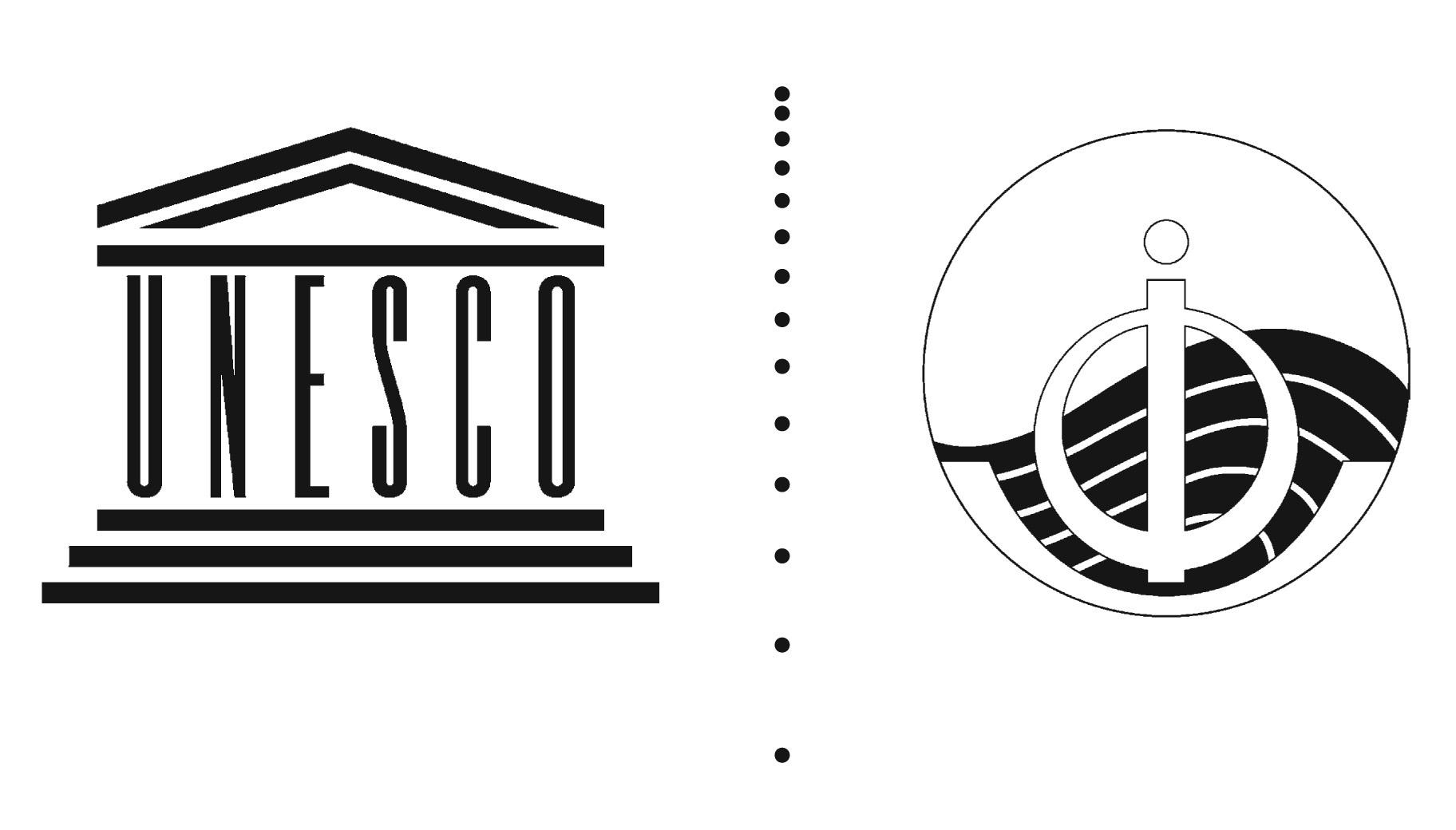 Картахена, 30 мая, 2021 годаЯзык оригинала: английский МЕЖПРАВИТЕЛЬСТВЕННАЯ ОКЕАНОГРАФИЧЕСКАЯ КОМИССИЯ(ЮНЕСКО)ШЕСТНАДЦАТАЯ СЕССИЯ ПОДКОМИССИИ МОК 
ДЛЯ КАРИБСКОГО БАССЕЙНА И ПРИЛЕГАЮЩИХ РЕГИОНОВ (IOCARIBE-XVI)(в режиме онлайн)3–5 мая 2021 годаШестнадцатая сессия Подкомиссии МОК для Карибского бассейна и прилегающих регионов (SC-IOCARIBE-XVI) состоялась в режиме онлайн с 3 по 6 мая 2021 года. В работе сессии приняли участие 143 участника из 20 стран Карибского региона, 3 стран вне региона (Аргентина, Индия и Республика Корея) и 9 организаций ООН, международных и региональных организаций. На сессии МОКАРИБ рассмотрела прогресс, достигнутый в межсессионный период 2019–2021 гг., и приняла 13 рекомендаций. Основные итоги сессииПодкомиссия выразила признательность государствам-членам МОКАРИБ за согласие провести заседание в режиме онлайн в связи с пандемией Covid-19 и указала на ограниченность времени для рассмотрения повестки дня в связи с многочисленными проблемами, связанными с проведением сессий такого межправительственного органа, как Подкомиссия МОКАРИБ, в режиме онлайн. Подготовка к заседанию велась в тесной консультации с Советом должностных лиц МОКАРИБ, чтобы обеспечить рассмотрение всех пунктов повестки дня, что позволит сделать процесс принятия решений всеобъемлющим, прозрачным и эффективным и сохранить качество дискуссии в соответствии со всеми нашими Правилами процедуры.Подкомиссия выразила благодарность правительству Колумбии за ее постоянную поддержку. Подкомиссия также поблагодарила правительство Фландрии (Королевство Бельгия), Барбадос, Европейский Союз, Корею, Мексику, Панаму, США и Швецию, а также других партнеров по сотрудничеству, таких как ВМО и ЮНЕП, за их поддержку и финансовую помощь. Подкомиссия выразила благодарность за поддержку, полученную от правительства Колумбии, выражающуюся в размещении Секретариата МОКАРИБ в городе Картахена с момента его первоначального создания в 1986 году, а также в прикомандировании двух сотрудников, работающих в Секретариате, в интересах укрепления научных программ Подкомиссии. Государства-члены признали прогресс в работе Подкомиссии и МОК в регионе в области морской среды и биоразнообразия.  Секретариат использовал возможности виртуальных технологий для повышения региональной осведомленности о Десятилетии ООН, и возможности партнерства во всем регионе для укрепления научно обоснованного противодействия рискам и восстановления. Подкомиссия приветствовала широкое участие государств-членов в этой первой виртуальной сессии Подкомиссии.Подкомиссия признала важность работы над Десятилетием и выразила благодарность  Группы высокого уровня по вопросу устойчивой экономики океана, отметив взаимодействие между Группой высокого уровня и Десятилетием науки об океане.  Подкомиссия обратилась к государствам-членам с просьбой принять участие в опросе на тему развития потенциала и определить своего национального координатора по развитию потенциала.Подкомиссия  важность работы на национальном уровне для и подчеркнула ценность создания национальных комитетов для совместной разработки и проведения Десятилетия.  Работая с расширенными и существующими региональными сетями, МОКАРИБ может укрепить междисциплинарное взаимодействие во всем регионе для поддержки совместной разработки в рамках МОКАРИБ и Десятилетия. Такое сотрудничество позволит создать общую интеллектуальную основу для подготовки финансируемых предложений для доноров с учетом региональных приоритетов и национальных требований.Подкомиссия согласилась с необходимостью обновления научного плана Среднесрочной стратегии МОКАРИБ.  Он станет руководящей основой участия Подкомиссии в Десятилетии ООН, посвященном науке об океане в интересах устойчивого развития (2021–2030 гг.), в соответствии с приоритетами региона. План будет учитывать существующие в регионе природоохранные соглашения, чтобы обеспечить необходимое развитие науки и потенциала для государств-членов МОКАРИБ с целью содействия достижению предлагаемых целей Повестки дня на период до 2030 года. Подкомиссия приветствовала рассмотрение Ассамблеей МОК проекта Среднесрочной стратегии на 2022–2029 годы, включая добавление цели высокого уровня по устойчивой экономике океана.Подкомиссия признала прогресс, достигнутый в межсессионный период, и, в частности, итоги глобальных консультативных совещаний, регионального рабочего совещания по западной части тропической зоны Атлантического океана, семинаров по совместному планированию научных знаний об океане в интересах западной части тропической зоны Атлантического океана и восточной части тропической зоны Тихого океана, а также формирующегося партнерства Международной гидрографической организации МОКАРИБ и Гидрографической комиссии для Центральной Америки и Карибского моря (МГО-ГКЦАК) по проекту «Морское дно 2030».Подкомиссия выразила свою признательность Мексике, университету Universidad Nacional Autónoma de México (UNAM) и США за поддержку в проведении Регионального рабочего совещания по западной части тропической зоны Атлантического океана.Подкомиссия выразила уверенность в способности Секретариата МОКАРИБ продолжать координацию Десятилетия на этапе его проведения (2021–2030 гг.) в консультации с государствами-членами, специализированными учреждениями, фондами, программами и органами Организации Объединенных Наций, а также другими межправительственными организациями, неправительственными организациями и соответствующими заинтересованными сторонами в тропических зонах Западной Атлантики и восточной части Тихого океана государств-членов МОКАРИБ.Подкомиссия поручила Секретарю МОКАРИБ: (i) содействовать участию государств-членов в Десятилетии путем предоставления им прав и возможностей создавать Национальные комитетов по проведению Десятилетия; (ii) содействовать работе Региональной группы планирования проведения Десятилетия в западной части тропической зоны Атлантического океана (РГП ЗТА), цель которой заключается в том, чтобы стимулировать процессы совместного планирования в регионе для облегчения и расширения возможностей создания всеобъемлющих партнерских отношений для региональных преобразующих мероприятий в рамках Десятилетия; (iii) побуждать государства-члены (особенно малые островные развивающиеся государства (МОСРГ)), ООН и заинтересованные стороны, не входящие в ООН, активно участвовать в региональных процессах совместного проектирования рабочих групп РГП ЗТА, чтобы использовать возможности применения научных достижений для реализации Целей устойчивого развития; (iv) стимулировать направленную на поиск решений кампанию по повышению грамотности в связанных с океаном вопросах в рамках Десятилетия, которая была бы всеохватной, равноправной, расширяющей возможности и привлекательной для молодежи, гендерно сбалансированной, а также задействующей знания местного и коренного населения; (v) продолжать каталитическую роль МОКАРИБ в поощрении новых совместных потенциальных партнерств в рамках Десятилетия в области мониторинга и регулирования саргассовых водорослей и вредоносного цветения водорослей (ВЦВ), обнаружения разливов нефти в регионах, картирования региона МОКАРИБ / МГО-ГКЦАК («Морское дно 2030»), морского и прибрежного прогнозирования опасных явлений, включая цунами, улучшения возможностей прогнозирования и наблюдений за ураганами, а также морского пространственного планирования и устойчивой экономики океана. Подкомиссия предложила государствам-членам: (i) активно участвовать в тематических семинарах РПГ ЗТА в 2021–2023 гг. для ускорения процесса совместного планирования и совместного осуществления в целях сотрудничества в решении крупнейших задач и проведении мероприятий в рамках Десятилетия для достижения Целей устойчивого развития (ЦУР); (ii) осуществлять работу через региональные и национальные сети для распространения информации о Десятилетии, выявления критических пробелов, препятствий и приоритетов, а также сильных сторон потенциала для решения региональных крупнейших задач и проведения мероприятий; (iii) усилить поддержку МОКАРИБ для продвижения реализации ее двухлетней рабочей программы и осуществления функций по координации Десятилетия путем прикомандирования сотрудников и внесения взносов в натуральной форме и внебюджетных средств в целях укрепления потенциала государств-членов для участия в Десятилетии и получения выгод от него.Подкомиссия предложила партнерам сети «ООН-океаны», государствам-членам, международным научным и академическим организациям, неправительственным организациям, частному сектору и промышленности, донорам, молодежи и сектору образования на всех уровнях, а также другим соответствующим заинтересованным сторонам присоединиться в качестве партнеров к процессу совместного планирования для создания партнерств с целью удовлетворения региональных потребностей в научном потенциале в рамках Десятилетия и двухгодичной региональной программы (Рекомендация SC-IOCARIBE-XVI.1).Подкомиссия просила Секретаря МОКАРИБ совместно с государствами-членами и региональными партнерами развивать науку и услуги, необходимые для поддержки устойчивой экономики океана в контексте двухлетней рабочей программы МОКАРИБ и совместно планируемых мероприятий в рамках Десятилетия ООН, посвященного науке об океане в интересах устойчивого развития (2021–2030 гг.).Подкомиссия призвала государства-члены МОКАРИБ сотрудничать в целях разработки и осуществления программ МОКАРИБ для достижения ЦУР 14, которая направлена на «сохранение и устойчивое использование океанов, морей и морских ресурсов в интересах устойчивого развития» (рекомендация SC-IOCARIBE-XVI.2).Подкомиссия призвала государства-члены МОКАРИБ: (i) назначить национальных координаторов по ВЦВ для расширения группы экспертов АНКА; (ii) продолжать расширять возможности развития потенциала для студентов и специалистов в области экологии ВЦВ и смежных вопросов в регионе; (iii) содействовать усилению координации по ВЦВ между университетами, исследовательскими институтами, правительственным сектором и торгово-промышленным сектором в расширенном Карибском регионе; (iv) содействовать мобилизации финансовой поддержки для проведения рабочих совещаний по стандартизации методологий ВЦВ и поддержки региональных исследовательских проектов; (v) поддерживать разработку государственной политики в области управления рисками в случае событий, связанных с ВЦВ, в расширенном Карибском регионе (Рекомендация SC-IOCARIBE-XVI.3).Подкомиссия рекомендовала Секретарю МОКАРИБ осуществлять с государствами-членами работу над: (i) созданием сообщества специалистов-практиков, ориентированного на МОКАРИБ, в сотрудничестве с Глобальной системой наблюдений за закислением океана и региональной сетью «Латиноамериканская сеть по закислению океана». Это позволит укрепить потенциал для мониторинга, исследования, смягчения и адаптации к закислению океана и его последствиям в рамках Десятилетия ООН, посвященного науке об океане в интересах устойчивого развития, включая задачу 14.3 Целей устойчивого развития ООН. Это сообщество с радостью принимать ученых и представителей других соответствующих организаций, учреждений и групп заинтересованных сторон, таких как Секретариат Картахенской конвенции Программы ООН по окружающей среде и Фонд Мирового океана; (ii) углублять понимание проблемы закисления океана среди основных заинтересованных сторон, целевой аудитории и местных сообществ посредством повышения грамотности в связанных с океаном вопросах, информационно-разъяснительной работы по проблеме закисления океана, обучения управлению данными; (iii) поощрять определение и проведение мероприятий по закислению океана, имеющих отношение к региону, таких как вебинары, конференции и семинары, через соответствующие каналы МОКАРИБ и региональные каналы для повышения осведомленности о закислении океана в регионе (Рекомендация SC-IOCARIBE-XVI.4).	Подкомиссия приняла к сведению создание в 2020 году двух новых проектов — «Инфохаб-Океан» МООД и Глобальной академии «Океан-Инструктор», а также особого вниманияМОСРГ. В 2020–2021 годах была проведена комплексная оценка потребностей в развитии потенциала РП, с результатами которой можно ознакомиться на сайте https://surveys.ioc-cd.org. Подкомиссия приняла к сведению ответы, полученные от региона, и призвала государства-члены принять участие во всеобъемлющей оценке РП. Подкомиссия подтвердила принятие сессией IODE-XXVI Решения IODE-XXVI.4.1.2 (Сети океанографических данных и информации (ОДИН) МООД), в котором было решено (i) продолжать осуществление ОДИН в качестве проектов МООД; (ii) более тесно связать ОДИН с региональными вспомогательными органами МОК (МОКАРИБ, МОКАФРИКА, ИОСИНДИО, ВЕСТПАК); (iii) продолжать полное управление ОДИН как проектами МООД в случаях, когда не существует вспомогательного органа МОК; (iv) поощрять ОДИН к сотрудничеству и укреплению региональной реализации проектов МООД (например, ОБИС, ГАОИ, ИХО); (v) поощрять НЦОД и АДС публиковать данные в БДМО и ОБИС (см. пункт 5 пересмотренной политики МОК в отношении данных); (vi) создать объединяющий ОДИН форум для обеспечения более тесных связей между ОДИН и другими глобальными программами МОК и способствовать обмену передовым опытом.Подкомиссия предложила региональным вспомогательным органам МОК включить представителей проектов ОДИН (через председателя (председателей) их руководящих групп) в свой соответствующий «совет должностных лиц», поручила сопредседателям МООД обсудить это решение МООД с председателями соответствующих региональных вспомогательных органов и поручила каждой ОДИН представить подробное предложение по проекту, включая план работы и бюджет, на сессии IODE-XXVII в соответствии с инструкциями по проектам, содержащимися в «Пособиях и руководствах МОК № 81», и учесть возможности, предоставляемые Десятилетием ООН, посвященным науке об океане в интересах устойчивого развития. Кроме того, Подкомиссия приняла к сведению создание межсессионной рабочей группы для пересмотра круга ведения сетей океанографических данных и информации (ОДИН) МООД и разработки стратегии обеспечения устойчивости ОДИН, а также для представления своего доклада на следующем заседании Группы управления МООД (2022 г.). В ее состав войдут представители РВО МОК, включая МОКАРИБ. В связи с этим г-н Писсерссенс предложил МОКАРИБ назначить члена (членов) группы.Подкомиссия выразила признательность правительству Фландрии (Королевство Бельгия) за финансовую поддержку, предоставленную для развития проектов «Морской атлас Карибского бассейна» и «Глобальная академия "Океан-Инструктор"».Подкомиссия призвала к продолжению сотрудничества и новому сотрудничеству между региональными учебными центрами и специализированными учебными центрами в целях содействия организации обучения, представляющего интерес для государств-членов МОКАРИБ, и рекомендовала, чтобы региональному учебному центру при INVEMAR в Колумбии продолжал участвовать в совместном планировании научных знаний об океане, необходимых для западной части тропической зоны Атлантического океана (ЗТА), поддерживая разработку и реализацию стратегии развития потенциала (Рекомендация SC-IOCARIBE-XVI.5).Подкомиссия приветствовала расширение пилотных проектов наблюдений в западной части тропической зоны Атлантического океана, включая Доминиканскую Республику, Багамские острова и Соединенные Штаты, и включение новых партнеров из числа государств-членов на Малых Антильских островах для решения вопросов сбора и обмена морскими данными в целях улучшения прогнозирования ураганов, а также участие новых партнеров.Подкомиссия предложила государствам-членам: (i) разработать структуру для содействия совместным миссиям по наблюдению за океаном среди государств-членов МОКАРИБ для оценки изменения состояния океана и атмосферы в связи с прогнозированием неблагоприятных метеоусловий и климатических трендов; (ii) сотрудничать в разработке этих совместных структур для наблюдения за океаном, включая развитие потенциала, в рамках процесса совместного планирования Десятилетия Организации Объединенных Наций, посвященного науке об океане в интересах устойчивого развития, для разработки предложений по региональному проведению через соответствующие рабочие группы по региональному планированию в западной части тропической зоны Атлантического океана (РГ ЗТА); (iii) поддерживать и участвовать в Инициативе по прогнозированию наводнений в прибрежных районах, которая будет разрабатывать и распространять оперативную систему прогнозирования наводнений и затоплений в прибрежных районах для спасения жизней и защиты имущества, особенно в низколежащих прибрежных районах [Рекомендация SC-IOCARIBE-XVI.6].Подкомиссия попросила Секретариат МОКАРИБ продолжать работу с партнерами для дальнейшего развития: (i) информационного центра по саргассуму как единого центра для обмена информацией по саргассуму; (ii) продуктов регулярного и постоянного мониторинга в масштабах всей Атлантики и отчетов о наводнениях; (iii) всеобъемлющих руководств по передовой практике управления саргассумом; (iv) трансатлантического сотрудничества между МОКАРИБ МОК, ГСНО МОКАРИБ, ГЕО «Голубая планета» и МОКАФРИКА, ЮНЕП, секретариатами Картахенской и Абиджанской конвенций, AtlantOS, Центром AIR и другими партнерами для создания сообщества специалистов по саргассуму.Подкомиссия настоятельно рекомендовала государствам-членам вносить информацию, включая данные in situ и потребности пользователей, в Информационный центр по саргассуму и предложила другим организациям и программам делать то же самое [Рекомендация SC-IOCARIBE-XVI.7].Подкомиссия отметила вклад в натуральной форме Сектора спутникового анализа НОАА в организацию обучения по спутниковому мониторингу нефтяных разливов для сотрудников Института морских дел, Министерства энергетики и энергетической промышленности и Управления по рациональному природопользованию Тринидада и Тобаго.Подкомиссия попросила МОКАРИБ МОК, ГЕО «Голубая планета», AmeriGEO и других партнеров продолжать усилия по: (i) разработке общерегиональной информационной системы по разливам нефти; (ii) продолжению региональной подготовки по спутниковому обнаружению разливов нефти по мере необходимости. Подкомиссия попросила государства-члены открыто делиться данными и отзывами для информационного инструментария по разливам нефти [Рекомендация SC-IOCARIBE-XVI.8].Подкомиссия отметила, что МКГ/КАРИБ-СПР высоко оценивает как возможность рассмотреть и, возможно, заполнить пробелы в потенциале путем использования новых платформ, методов и/или инфраструктур зондирования в целях более быстрого обнаружения, оценки, прогнозирования и предупреждения о цунами, практически в момент их возникновения, а также повышения готовности прибрежных сообществ к цунами с помощью Программы ЮНЕСКО/МОК «К цунами готов».Подкомиссия приветствовала решение МКГ рекомендовать своей Целевой группе МКГ/КАРИБ-СРП по проведению Десятилетия предоставить рекомендации и оказать поддержку МКГ/КАРИБ-СРП и ее государствам-членам в осуществлении и мониторинге десятилетнего плана исследований, разработки и осуществления Программы по цунами в рамках Десятилетия [Рекомендация SC-IOCARIBE-XVI.9].Подкомиссия рекомендовала расширить сотрудничество с Гидрографической комиссией для Центральной Америки и Карибского моря и другими региональными партнерами в совместных приоритетных областях, таких как: (i) поддержка совместного годового рабочего плана проекта МОКАРИБ и Гидрографической комиссии для Центральной Америки и Карибского моря (ГКЦАК) «Морское дно 2030», который включает использование инструмента анализа пробелов для увеличения и мониторинга существующих и будущих вкладов региональных батиметрических данных в проект «Морское дно 2030» в партнерстве с Региональным центром сбора и координации данных «Морское дно 2030» для Атлантического океана и Международной батиметрической картой Карибского моря и Мексиканского залива (IBCCA); (ii) оценка доступности батиметрических данных для глубины воды до 100 м до береговой линии для оптимальной оценки риска цунами и других прибрежных затоплений и прогнозирования угроз; (iii) определение соответствующих предложений по обучению наращиванию потенциала и рассмотрение возможности совместного спонсирования тех, которые представляют общий интерес во избежание дублирования усилий и для максимизации воздействия; (iv) расширение совместного использования, передачи и управления хранилищами морских пространственных данных совместно с национальными морскими властями, национальными гидрографическими службами и институтами морских наук, а также посредством сотрудничества с такими партнерами, как Рабочая группа по инфраструктуре морских пространственных данных Гидрографической комиссии для Центральной Америки и Карибского моря (MMSDIWG), Карибская инициатива по геопространственному развитию (CARIGEO), Международный обмен океанографическими данными и информацией (МООД) и Морской атлас Карибского бассейна [Рекомендация SC-IOCARIBE-XVI.10].Подкомиссия приняла к сведению завершение проекта «Морской атлас Карибского бассейна», финансируемого правительством Фландрии, и выражение заинтересованности партнерских стран и координационного проекта в продолжении работы платформы при технической поддержке INVEMAR. Подкомиссия приветствовала продолжающееся и расширяющееся сотрудничество в рамках проекта «Морской атлас Карибского бассейна» и предложила государствам-членам, программам, проектам и другим партнерам в регионе активно использовать его и делиться своими национальными/местными океаническими пространственными данными и информацией.Подкомиссия признала важную роль, которую может сыграть грамотность в связанных с океаном вопросах в контексте Десятилетия ООН, посвященного науке об океане.Подкомиссия попросила Секретаря МОКАРИБ сотрудничать с государствами-членами и заинтересованными сторонами, включая морские и прибрежные образовательные сети, в целях повышения уровня грамотности в связанных с океаном вопросах в регионе Латинской Америки и Карибского бассейна путем обмена информацией, учебными материалами и передовым опытом, а также разработки совместных мероприятий и совместного проектирования мероприятий в рамках Десятилетия, имеющих культурное значение в регионе [Рекомендация SC-IOCARIBE-XVI.11].Подкомиссия признала активное участие Секретариата МОКАРИБ во «Временном координационном механизме по устойчивому управлению, использованию и охране общих живых морских ресурсов в крупных морских экосистемах Карибского бассейна и Северо-Бразильского шельфа», созданном в 2017 году в рамках проекта CLME+ (Экоэкономика и эффективность управления прибрежной зоной в Карибском бассейне) в качестве предшественника вышеупомянутого «Координационного механизма по вопросам океана», далее также именуемого «Временным координационным механизмом».  Подкомиссия поручила Секретарю МОКАРИБ продолжать участвовать в работе «Временного координационного механизма» до тех пор, пока не начнет функционировать «Координационный механизм по вопросам океана».Подкомиссия рекомендовала государствам-членам предпринять соответствующие действия для мобилизации поддержки их правительствами предложенной концепции проекта ПРООН/ГЭФ ПРОКАРИБ+, а также активно участвовать в последующей разработке подробного Проектного предложения [Рекомендация SC-IOCARIBE-XVI.12].Подкомиссия утвердила свой двухлетний бюджет на 2021–2023 гг. и приняла двухлетние бюджетные рамки 2022–2023 гг., отметив, что бюджет будет пересмотрен с учетом финансирования, полученного в рамках регулярного бюджета МОК на 2022–2023 гг. после его утверждения Генеральной конференцией ЮНЕСКО.Подкомиссия выразила обеспокоенность тем, что регулярный бюджет и внебюджетное финансирование несовместимы с растущими обязанностями Подкомиссии и, в частности, с реализацией Целей устойчивого развития Повестки дня на период до 2030 года и проведением Десятилетия.  Подкомиссия призвала государства-члены поддержать расширяющуюся двухгодичную программу МОКАРИБ и совместную разработку и реализацию региональных инициатив в рамках Десятилетия путем предоставления внебюджетной поддержки и взносов в натуральной форме, включая прикомандирование сотрудников, спонсирование совещаний и обмен техническим потенциалом, таким как данные и информация, по мере необходимости [Рекомендация SC-IOCARIBE-XVI.13].Подкомиссия попросила Секретаря МОКАРИБ сотрудничать с государствами-членами и другими донорами из государственного и частного секторов с целью изыскания внебюджетного финансирования для реализации утвержденных программных инициатив на двухлетний период. Подкомиссия также попросила Секретаря МОКАРИБ за три месяца до семнадцатой сессии МОКАРИБ провести с Советом должностных лиц МОКАРИБ работу по подготовке бюджета на двухлетний период 2024–2025 гг.Подкомиссия избрала новый Совет должностных лиц на следующий межсессионный период 2021–2023 гг.: г-н Арнульфо Санчес (Панама) был переизбран Председателем, г-жа Клаудия Альвес де Магалаэс (Бразилия) — заместителем Председателя; Джон Виктор Кортинас (США) — заместителем Председателя; г-н Лео С. Ф. Брюстер (Барбадос) — заместителем Председателя. Новый Совет должностных лиц был избран путем аккламации.Подкомиссия приняла к сведению, что кандидаты обеспечивают справедливое субрегиональное представительство. Подкомиссия решила провести свою семнадцатую межправительственную сессию в первом квартале 2023 года. От государств-членов не поступило предложений о месте проведения следующей сессии Подкомиссии в ожидании развития пандемии Covid-19. Подкомиссия приняла тринадцать следующих рекомендаций:ANNEX RECOMMENDATIONSRecommendation SC-IOCARIBE-XVI.1Implementation of the United Nations Decade of Ocean Science for Sustainable Development (2021–2030)The IOC Sub-Commission for the Caribbean and Adjacent Regions (IOCARIBE),Recalling IOCARIBE Sub-Commission Recommendation XV.2 which requested the IOCARIBE Secretary to facilitate participation of IOCARIBE Member States and their scientific and stakeholder community in UN Ocean Decade events;Noting the proclamation by the UN General Assembly (UNGA) at its 72nd session of the United Nations Decade of Ocean Science for Sustainable Development (2021–2030), through Resolution A/RES/72/73 (therein the Decade);Further noting that the UNGA through Resolution A/RES/75/239 welcomed the steps taken by IOC in the preparation of the Implementation Plan and took note with satisfaction of that Plan; Welcomes the progress achieved during the intersessional period, and in particular, the outcomes of the global consultation meetings, Western Tropical Atlantic Regional Workshop, the workshops on Co-designing the Ocean Science for the Western Tropical Atlantic and Eastern Tropical Pacific, and the emerging IOCARIBE International Hydrographic Organization – Meso-American Caribbean Sea Hydrographic Commission (IHO-MACHC) partnership on Seabed 2030;Expresses appreciation to Mexico, Universidad Nacional Autónoma de México (UNAM), and the United States for their support to the convening of the Western Tropical Atlantic Regional Workshop on the Decade;Expresses confidence in the IOCARIBE Secretariat’s ability to continue coordinating the Decade during its implementation phase (2021–2030) in consultation with Member States, specialized agencies, funds, programmes, and bodies of the United Nations, as well as other intergovernmental organizations, non-governmental organizations and relevant stakeholders within IOCARIBE Member States’ Tropical Western Atlantic and Eastern Pacific regions; Requests the IOCARIBE Secretary to: Facilitate Member State participation in the Decade through empowering their creation of National Decade Committees;Facilitate the work of the Western Tropical Atlantic Decade Regional Planning Group (WTA RPG) whose vision is to catalyse co-design processes in the region to facilitate and empower the emergence of inclusive partnerships for regional transformative Decade Actions;Encourage Member States (particularly Small Island Developing States (SIDS)), the UN, and non-UN stakeholders to participate actively in the regional co-design processes of the WTA RPG Working Groups to leverage capabilities to apply science to implement the Sustainable Development Goals;Inspire a solution-oriented Decade ocean literacy campaign that is inclusive, equitable, and empowering, and that engages youth, gender balance, and local and indigenous knowledge; andContinue IOCARIBE’s catalytic role in encouraging emerging collaborative Decade potential partnerships on sargassum and harmful algal bloom (HABs) monitoring and management, regional oil spill detection, mapping the IOCARIBE/IHO-MACHC region (Seabed 2030), marine and coastal hazard forecasting including tsunamis, improvement of hurricane observing forecasting capacity, and marine spatial planning and sustainable ocean economy.Invites Member States to:Engage actively in the WTA RPG thematic workshops in 2021-2023 to expedite the co-design and co-implementation process to collaborate in addressing the Decade Grand Challenges and Actions to achieve the Sustainable Development Goals (SDGs);Work through regional and national networks to communicate about the Decade, identifying critical gaps, impediments and priorities and capacity strengths to address the regional Grand Challenges and Actions; andEnhance support to IOCARIBE to advance implementation of its biennial work programme and Decade coordination functions through secondments and in-kind and extra-budgetary contributions in order to reinforce Member State capacity to participate in and benefit from the Decade;Invites UN-Oceans partners, Member States, international scientific and academic organizations, non-governmental organizations, private sector and industry, donors, youth and the education sector at all levels, and other relevant stakeholders to join as partners in the co-design process to create partnerships to address regional science capacity requirements through the Decade and biennial regional programme.Recommendation SC-IOCARIBE-XVI.2IOCARIBE UN Decade and Sustainable Ocean EconomyThe IOC Sub-Commission for the Caribbean and Adjacent Regions (IOCARIBE),Noting that over a third of the world's population lives within 100 kilometers of the ocean. Despite this, the ocean's role in sustaining human life and the global economy is often underappreciated and overlooked. The ocean not only provides us with oxygen, food, and energy, and fuels the global economy, enabling the exchange of goods and services across vast distances. The health of the ocean, and its ability to continue providing vital services, underpins the global economy but also much of human life;Noting that marine tourism is a main economic driver for many islands in the Caribbean. On some islands, total economic impacts (direct, indirect, and induced) from tourism can be responsible for more than 90% of GDP and total employment. On many islands, revenue from tourism is used to pay for essential imports—including food and fuel—and has raised the island's quality of life, as measured by the Human Development Index;Noting that transdisciplinary ocean science can improve public and private sector decision making and deliver significant economic benefits;Aware that serious challenges such as increasing levels of plastic and chemical pollution, GHG emission, overexploitation of resources and covid-19 impacts will require that we plan a science-based recovery to achieve a sustainable ocean economy;Recognizing that IOCARIBE’s biennial programme currently addresses elements of a sustainable ocean economy through such programmes as marine spatial planning, the Caribbean Large Marine Ecosystem Project, and IOCARIBE GOOS;      Requests the IOCARIBE Secretary to coordinate with other UN agencies, Member States, regional initiatives and other partners to promote science -based sustainable marine economy practices;Requests also the IOCARIBE Secretary, working with Member States and regional partners to enhance science and services needed to support a sustainable ocean economy within the context of the IOCARIBE Biennial Work Programme and co-designed UN Decade of Ocean Science for Sustainable Development 2021-2030 actions; andEncourages the IOCARIBE Member States to collaborate in designing and implementing IOCARIBE programmes to achieve SDG 14 which aims to “conserve and sustainably use the oceans, seas and marine resources for sustainable development.“Recommendation SC-IOCARIBE-XVI.3Harmful Algae in the Caribbean and Adjacent Regions (HAB-ANCA)The IOC Sub-Commission for the Caribbean and Adjacent Regions (IOCARIBE),Noting with appreciation the report of the IOCARIBE-ANCA activities and the progress achieved by the ANCA group during the last biennium;Being aware of the increasing number of harmful algal events across a wide range of ecosystems, habitats, and times of the year; noting that their impacts affect ecosystem services, human health, and several areas of society; Welcomes the IOC Recommendation to endorse the proposed activities and priorities of the IPHAB regional groups and projects (IOC/IPHAB-XV/Inf.2; IOC/IPHAB-XV/Inf.6; IOC/IPHAB-XV/Inf.13; IOC/IPHAB-XV/Inf.16) for 2022–2023 subject to availability of funding; adopted at the 15th Session of the IOC Intergovernmental Panel on Harmful Algal Blooms’ (IPHAB);Expresses concern for the potential global increase in Ciguatera and other seafood poisoning for the Caribbean region, due to climate change, eutrophication, coastal developments, and globalized seafood trade;Encourages IOCARIBE Member States to:Nominate national HAB focal points to expand the ANCA group of experts;Continue to expand capacity development opportunities for students and professionals in HABs ecology and related issues in the region; Promote enhanced HAB coordination among universities, research institutes, the government sector, and the industrial-business sector in the wider Caribbean region;Assist in mobilizing financial support to implement workshops on standardization of HAB methodologies, and to support regional research projects; and,Support the creation of public risk management policies in the event of HAB events in the wider Caribbean region.Recommendation SC-IOCARIBE-XVI.4Ocean Acidification The IOC Sub-Commission for the Caribbean and Adjacent Regions (IOCARIBE), Aware of the significant threat ocean acidification poses to marine resources and ecosystem services, and the potential socio-economic impacts of ocean acidification on the Caribbean economy including food security, jobs, and tourism; Recalling IOCARIBE Recommendation SC-IOCARIBE XV.5 which recognized that ocean acidification monitoring and mitigation is a Sustainable Development Goal target 14.3 that if addressed could help safeguard community livelihoods in the region;Recommends the IOCARIBE Secretary to work with Member States to: create an IOCARIBE-focused Community of Practice, in collaboration with GOA-ON and the regional network Latin American Ocean Acidification Network. This will strengthen capacity to monitor, investigate, mitigate, and adapt to ocean acidification and its impacts, in contribution to the UN Decade of Ocean Science for Sustainable Development, Including UN Sustainable Development Goal Target 14.3. This community welcome scientists and representatives from other relevant organizations, institutions, and stakeholder groups such the United Nations Environment Programme Cartagena Convention Secretariat and the Ocean Foundation;increase understanding of ocean acidification among key stakeholders, targeted audiences, and local communities through ocean literacy, ocean acidification outreach, data management training; and,encourages identifying and convening ocean acidification activities relevant to the region, such as webinars, conferences, and workshops through relevant IOCARIBE and regional channels to increase regional awareness of ocean acidification.Recommendation SC-IOCARIBE-XVI.5OceanTeacher Global Academy OTGAThe IOC Sub-Commission for the Caribbean and Adjacent Regions (IOCARIBE),Thanks the Government of Flanders (Kingdom of Belgium) for its continued support of OceanTeacher Global Academy at the International Oceanographic Data and Information Exchange (IODE);Welcomes the continued and expanding capacity development through the Regional Training Centers (RTC) for the Latin America and Caribbean (LAC) Region;Invites Member States, programmes, projects and other partners to participate and promote the new topics;Encourages the RTC for LAC to identify collaborative UN Decade of Ocean Science for Sustainable Development training actions that can be coordinated and followed not only by RTC-Colombia, but also through collaboration with the other three RTCs in the Region;Notes the establishment of Specialized Training Centers (STC) for Tsunami in the International Tsunami Information Center and Badan Meteorologi, Klimatoli, dan Geofisika (BMKG) Indonesia that will develop training modules that are relevant to the region; Encourages the continuing and new collaboration among the RTCs and STCs to facilitate the delivery of the trainings of interest to the IOCARIBE Member States; andRecommends that the RTC at INVEMAR in Colombia continues participating in the co-designing the ocean science we need for the Western Tropical Atlantic (WTA) supporting the design and implementation of a Capacity Development Strategy.Recommendation SC-IOCARIBE-XVI.6Initiatives to Improve Member States Hurricane and Coastal Inundation Observing Forecasting CapacityThe IOC Sub-Commission for the Caribbean and Adjacent Regions (IOCARIBE), Recalling the IOCARIBE Recommendation SC-IOCARIBE-XV.8 Initiatives to Improve Member States Hurricane Observing Forecasting Capacity;Aware of the urgency to mobilize a regional effort to enhance hurricane forecasting in the wider Caribbean region to save lives and protect property;Concerned that the gap in current coastal inundation forecasting puts the Western Tropical Atlantic community at risk due to rising sea level, nuisance flooding, storm surge, hurricane intensification, severe weather, and other environmental hazards;Recognizing that upper ocean measurements of temperature and salinity are needed to improve hurricane intensity forecasts, particularly in cases of rapid intensification; Welcomes the expansion of pilot observing projects in the Western Tropical Atlantic, including Dominican Republic, Bahamas, and United States, and the inclusion of new Member State partners in the Lesser Antilles, to address the collection and sharing of marine data to improve hurricane forecasting; and the participation of new partners; Invites Members States to:Develop a framework to facilitate joint ocean observing missions among IOCARIBE Member States to measure the changing state of the ocean and atmosphere related to severe weather forecasting and climate trends;Collaborate in developing this joint ocean observing framework, including capacity development, as part of the United Nations Decade of Ocean Science for Sustainable Development co-design process to develop proposals for regional implementation through the relevant Western Tropical Atlantic Regional Planning Working Groups (WTA WGs); andSupport and participate in the Coastal Inundation Forecasting Initiative which will develop and disseminate an operational system to forecast coastal inundation and flooding to help save lives and protect property, especially in low lying coastal areas.Recommendation SC-IOCARIBE-XVI.7Sargassum in the Tropical Atlantic  The IOC Sub-Commission for the Caribbean and Adjacent Regions (IOCARIBE),Recalling SC-IOCARIBE XV.9 Recommendation for IOCARIBE of IOC, GEO Blue Planet and other partners to develop a region-wide information and forecasting system for sargassum and develop a guide on best management practices for sargassum events in the coastal environment; Requests IOCARIBE to continue to work with partners to further develop:the Sargassum Information Hub as a centralized location for information sharing related to sargassum;regular and sustained Atlantic-wide monitoring products and inundation reports;comprehensive guides on best management practices for sargassum management; and,trans-Atlantic collaboration between IOCARIBE of IOC, IOCARIBE GOOS, GEO Blue Planet and IOCAFRICA, UN Environment, Cartagena and Abidjan Convention Secretariats, AtlantOS, the AIR Centre and other partners to create a sargassum community of practice.Urges Member States to contribute information, including in situ data and user needs, to the Sargassum Information Hub;Invites other organizations and programmes active in the region to contribute to the Sargassum Information Hub and monitoring products. Recommendation SC-IOCARIBE-XVI.8Oil Spills in the Western Tropical Atlantic The IOC Sub-Commission for the Caribbean and Adjacent Regions (IOCARIBE),Aware of the significant impacts of oil spills on the environment and economies of the Wider Caribbean and the lack of coordinated data system or satellite surveillance program;Recalling SC-IOCARIBE XV.9 Recommendation for IOCARIBE of IOC, GEO Blue Planet and other partners to develop a region-wide information and forecasting system for oil spills, environment;Recognizing the collaboration between IOCARIBE of IOC, GEO Blue Planet, RAC/REMPEITC-Caribe and AmeriGEO to develop a GIS-based oil spill information toolkit;Acknowledging the in kind contributions of NOAA’s Satellite Analysis Branch to provide training on satellite oil-spill monitoring to Trinidad and Tobago’s Institute for Marine Affairs (IMA), Ministry of Energy and Energy Industries (MEEI) and Environmental Management Authority (EMA);Requests IOCARIBE of IOC, GEO Blue Planet, AmeriGEO and other partners to continue efforts to:develop a region-wide information system for oil spills; andcontinue regional training for satellite oil spill detection as required;Urges Member States to openly share data and feedback for the oil spill information toolkit. Recommendation SC-IOCARIBE-XVI.9Intergovernmental Coordination Group for the Tsunami and Other Coastal Hazards Warning System for the Caribbean and Adjacent Regions (ICG/CARIBE-EWS) The IOC Sub-Commission for the Caribbean and Adjacent Regions (IOCARIBE),Notes that ICG CARIBE EWS appreciates the United Nations Decade of Ocean Science for Sustainable Development (therein the Decade) as an opportunity to address and potentially fill capability gaps by leveraging novel sensing platforms, techniques and/or infrastructures in order to more quickly detect, measure, forecast and warn for tsunamis, even from the near-instant they form, and to enhance the preparedness of coastal communities for tsunamis through the UNESCO/IOC Tsunami Ready Programme;Welcomes the decision of the ICG to recommend its ICG/CARIBE-EWS Task Team on the Decade to provide advice and support to ICG/CARIBE-EWS and its Member States in the implementation and monitoring of the 10-year Research, Implementation and Development Plan for the Decade Tsunami Programme. Recommendation SC-IOCARIBE-XVI.10The Nippon Foundation-GEBCO Seabed 2030 Project and the Meso American - Caribbean Sea Hydrographic CommissionThe IOC Sub-Commission for the Caribbean and Adjacent Regions (IOCARIBE),Acknowledges the progress achieved by the cooperation between IOCARIBE and the International Hydrographic Organization’s Meso American - Caribbean Sea Hydrographic Commission (MACHC) during the last biennium;Noting the importance of the Nippon Foundation-GEBCO Seabed 2030 Project for the United Nations Decade of Ocean Science for Sustainable Development;the establishment of the IOCARIBE-MACHC Seabed 2030 Strategy for 2021-2030;the requirement for high resolution bathymetry from the 100 meters depth to the shoreline in order to develop inundation maps and forecast coastal flooding from storms, tsunamis, and other coastal hazards; Recognizing that:Hydrography provides the fundamental backdrop for almost everything that happens on the sea surface, in the water superjacent to the seabed, on or under the seabed and the MACHC is the authoritative source for navigation products and related data in the region;Less than 20% of the global ocean has been mapped with direct measurement;Less than 50% of the world’s coastal waters remain unsurveyed and the MACHC and IOCARIBE have a role in increasing regional data contributions to the Seabed 2030 initiative;Data collected for Nautical Charts (bathymetry, shoreline, shape of seafloor, sea level information and currents, navigation routes and much more) can be used to develop the Sustainable Ocean Economy and is important for numerous non-navigation uses, such as marine environment protection and management, coastal zone management, marine resources exploitation, disaster preparedness and response, regional and national marine spatial planning, scientific research and many others; andResources are scarce for capacity building and the MACHC, IOCARIBE and other global and regional partners could benefit by leveraging training opportunities of common interest;Recommends the enhancement of the cooperation with the MACHC and other regional partners in joint priority areas such as:Support the joint IOCARIBE-MACHC Seabed 2030 Project Annual Work Plan, which includes the use a gap analysis tool to increase and monitor existing and future regional bathymetric data contributions to the Seabed 2030 Project in partnership with the Seabed 2030 Regional Data Assembly and Coordination Center for the Atlantic Ocean and the International Bathymetric Chart of the Caribbean Sea and the Gulf of Mexico (IBCCA);     Assess whether bathymetric data is available for water depths of up to 100m to the shoreline for optimal tsunami and other coastal inundation risk assessments and threat forecasting;Identify respective capacity building training offerings and consider co-sponsoring those of common interest to avoid duplication of effort and maximize impact; andExpand the sharing, delivery and management of marine spatial data holdings jointly with national Maritime Authorities, national Hydrographic Offices and institutions of marine sciences, and through collaborations with partners such as the MACHC Marine Spatial Data Infrastructure Working Group (MMSDIWG), Caribbean Geospatial Development Initiative (CARIGEO), International Oceanographic Data and Information Exchange (IODE), and the Caribbean Marine Atlas (CMA).Recommendation SC-IOCARIBE-XVI.11Ocean LiteracyThe IOC Sub-Commission for the Caribbean and Adjacent Regions (IOCARIBE), Recalling IOCARIBE Recommendation XV.3 which underscored the value of culturally relevant ocean science for the public, and educational system;Requests the IOCARIBE Secretary to:Collaborate with Member States and stakeholders, including marine and coastal education networks, to enhance ocean literacy in the Latin American and Caribbean region through sharing of information, educational materials and best practices, and developing collaborative activities and co-designing Decade actions of cultural relevance in the region.Recommendation SC-IOCARIBE-XVI.12CLME+ SAP, CLME+ and PROCARIBE+ Projects and Ocean Coordination MechanismThe IOC Sub-Commission for the Caribbean and Adjacent Regions (IOCARIBE),	Recalling that to date the 10-year “Strategic Action Programme for the Sustainable Management of the Shared Living Marine Resources of the Caribbean and North Brazil Shelf Large Marine Ecosystems” (the “CLME+ SAP”, 2015 - 2024) has been endorsed by 36 Ministers, representing a total of 26 States and 8 Overseas Territories;Acknowledging the successful implementation to date of the UNDP/GEF Project entitled “CLME+: Catalyzing implementation of the Strategic Action Programme (SAP) for the Sustainable Management of Shared Living Marine Resources in the Caribbean and North Brazil Shelf Large Marine Ecosystems” by the Member States and organizations participating in the project;Noting in particular the success of the Final Regular CLME+ Project Steering Committee Meeting, held in February 2021 with a total of 109 participants representing 31 States and Territories and 13 organizations, in advancing the implementation of CLME+ SAP [Actions 3.2 and 3.3,] by technically endorsing the content of the “Memorandum of Understanding Enabling the Creation of a Coordination Mechanism to Support Integrated Ocean Governance in the Caribbean and North Brazil Shelf Large Marine Ecosystems,” hereinafter also referred to as “MOU” and “Ocean Coordination Mechanism,” respectively;Recognizing the active participation of the IOCARIBE Secretariat in the “Interim Coordination Mechanism for the Sustainable Management, Use and Protection of Shared Living Marine Resources in the Caribbean and North Brazil Shelf Large Marine Ecosystems”, created in 2017 through the CLME+ Project as a predecessor for the aforementioned “Ocean Coordination Mechanism” and hereinafter also referred to as “Interim Coordination Mechanism;”  Noting also the ongoing efforts by countries and organizations from the region to mobilize renewed funding from the GEF to support the continued implementation of the CLME+ SAP and the operationalization of the aforementioned “Ocean Coordination Mechanism,” through the proposed new UNDP/GEF Project Concept entitled “PROCARIBE+: Protecting and Restoring the Ocean’s Natural Capital, Building Resilience and supporting Region-wide Investments for Sustainable Blue Socio-Economic Development;” Urges Member States to take appropriate actions within their governments to continue supporting the implementation of the CLME+ Project, in particular with the view of adopting the final text of the MOU for the Ocean Coordination Mechanism and its subsequent opening for signature at the Extraordinary CLME+ Project Steering Committee Meeting planned for 28 – 30 June 2021;Instructs the IOCARIBE Secretary to continue engaging in the “Interim Coordination Mechanism” until the “Ocean Coordination Mechanism” becomes operational; andRecommends Member States to take appropriate actions to mobilize their government’s support for the proposed UNDP/GEF PROCARIBE+ Project Concept, and to actively engage in the subsequent development of the detailed Project Proposal.Recommendation SC-IOCARIBE-XVI.13Programme & Budget 2021-2023The IOC Sub-Commission for the Caribbean and Adjacent Regions (IOCARIBE),Appreciates the continuing support of Colombia to hosting the IOCARIBE Secretariat and for its support to individual programme initiatives;Thanks Member States who provided extrabudgetary and in-kind contributions in the last biennium; Notes with appreciation the work of the Secretariat and the engagement of Member States through virtual media to sustain the programmes of IOCARIBE through the Covid-19 pandemic;Welcomes the continuity in programmatic choices proposed by the Secretary in the draft 2021-2023 IOCARIBE budget; Takes note of the report of the Chair of the Financial Committee Mr. Arthur Paterson  on draft IOCARIBE programme and budget 2021-2023 budget;Adopts its biennial budget framework 2022–2023, noting that the budget will be revised to incorporate funding available from the IOC Regular Budget 2022–2023, following its adoption by the UNESCO General Conference;Expresses concern that the Regular Budget and Extra-Budgetary funding are not compatible with the increasing responsibilities of the Sub-Commission and in particular with regard to implementation of the Sustainable Development Goals of the 2030 Agenda and United Nations Decade for Ocean Science for Sustainable Development 2021-2030 (herein the Decade);Highlights the importance of ensuring that the Sub-Commission has the necessary resources, both in terms of its regular programme budget and voluntary contributions, to fulfill the requirements of the biennial IOCARIBE programmes and its role in the implementation of the Decade; Encourages Member States to support the expanding biennial IOCARIBE program and co-design and implementation of the regional Decade initiatives by providing extra-budgetary and in-kind support, including secondments, meeting sponsorship, and sharing technical capabilities of data and information as appropriate;Requests the IOCARIBE Secretary to increase efforts to obtain further extra-budgetary voluntary contributions, including from private sector donors and other partners to fully fund the adopted programme, including its new initiatives and regional Decade coordination.Requests the IOCARIBE Secretary to work with IOCARIBE Board of Officers three months in advance of the Seventeenth session of IOCARIBE preparing the biennial budget 2024–2025.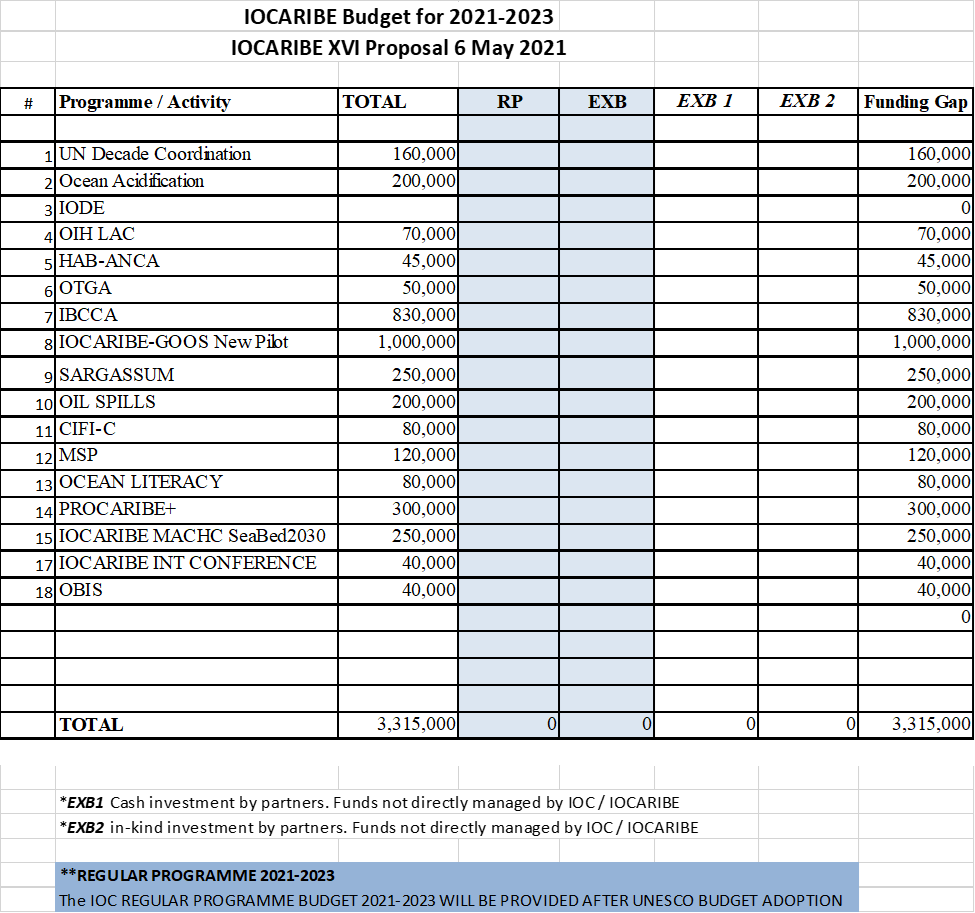 №Пункт повестки дняНазвание15.Проведение Десятилетия Организации Объединенных Наций, посвященного науке об океане в интересах устойчивого развития (2021–2030 гг.) Рекомендация SC-IOCARIBE-XVI.1_Десятилетие ООН 25.6Десятилетие ООН в МОКАРИБ и устойчивая экономика океанаРекомендация SC-IOCARIBE-XVI.2_Экономика океана 36.1Вредоносное цветение водорослей в Карибском бассейне и прилегающих регионах (ВЦВ-АНКА)Рекомендация SC-IOCARIBE-XVI.3_ВЦВ-АНКА46.2Закисление океана Рекомендация SC-IOCARIBE-XVI.4_Закисление океана56.4Глобальная академия «Океан-Инструктор» (ГАОИ)Рекомендация SC-IOCARIBE-XVI.5_ГАОИ		66.6Инициативы по улучшению потенциала государств-членов по прогнозированию и наблюдению за ураганами и наводнениями в прибрежной зонеРекомендация SC-IOCARIBE-XVI.6_Ураганы и наводнения в прибрежной зоне76.7Саргассум в тропической Атлантике  Рекомендация SC-IOCARIBE-XVI.7_Саргассум 86.7Разливы нефти в западной части тропической зоны Атлантического океана   Рекомендация SC-IOCARIBE-XVI.8_Разливы нефти 96.8Межправительственная координационная группа по Системе раннего предупреждения о цунами и опасности других бедствий в прибрежных районах Карибского бассейна и прилегающих регионов (МКГ/КАРИБ-СРП)Рекомендация SC-IOCARIBE-XVI.9_МКГ/КАРИБ-СРП106.9Проект «Морское дно 2030» фонда Nippon Foundation и ГЕБКО и Гидрографическая комиссия для Центральной Америки и Карибского моряРекомендация SC-IOCARIBE-XVI.10_ГЕБКО116.13Грамотность в связанных с океаном вопросах Рекомендация SC-IOCARIBE-XVI.11 _Грамотность в связанных с океаном вопросах 126.14Стратегическая программа действий CLME+ , проекты CLME+ и ПРОКАРИБ+ и Координационный механизм по вопросам океанаРекомендация SC-IOCARIBE-XVI.12_CLME+ ПРОКАРИБ+138.1Программа и бюджет на 2021–2023 годы Рекомендация SC-IOCARIBE-XVI.13_Программа и бюджет 